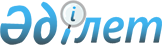 О внесении изменений в решение Келесского районного маслихата от 24 декабря 2021 года № 10-85-VIІ "О районном бюджете на 2022-2024 годы"Решение Келесского районного маслихата Туркестанской области от 19 августа 2022 года № 16-142-VII
      Келесский районный маслихат РЕШИЛ:
      1. Внести в решение Келесского районного маслихата "О районном бюджете на 2022-2024 годы" от 24 декабря 2021 года № 10-85-VIІ (зарегистрировано в Реестре государственной регистрации нормативных правовых актов под № 26265) следующие изменения:
      пункт 1 изложить в новой редакции:
      "1. Утвердить районный бюджет Келесского района на 2022-2024 годы согласно приложениям 1, 2, 3 соответственно, в том числе на 2022 год в следующих объемах: 
      1) доходы – 26 285 027 тысяч тенге:
      налоговые поступления – 1 559 409 тысяч тенге;
      неналоговые поступления – 30 930 тысяч тенге;
      поступления от продажи основного капитала – 317 401 тысяч тенге;
      поступления трансфертов – 24 377 287 тысяч тенге;
      2) затраты – 26 342 695 тысяч тенге;
      3) чистое бюджетное кредитование – 247 234 тысяч тенге:
      бюджетные кредиты – 321 615 тысяч тенге;
      погашение бюджетных кредитов – 74 381 тысяч тенге;
      4) сальдо по операциям с финансовыми активами – 0;
      приобретение финансовых активов – 0;
      поступления от продажи финансовых активов государства – 0;
      5) дефицит (профицит) бюджета – -304 902 тысяч тенге;
      6) финансирование дефицита (использование профицита) бюджета – 304 902 тысяч тенге:
      поступление займов – 321 615 тысяч тенге ; 
      погашение займов – 74 381 тысяч тенге; 
      используемые остатки бюджетных средств – 57 668 тысяч тенге.".
      2. приложение 1 к указанному решению изложить в новой редакции согласно приложению к настоящему решению.
      3. Настоящее решение вводится в действие с 1 января 2022 года. Районный бюджет на 2022 год
					© 2012. РГП на ПХВ «Институт законодательства и правовой информации Республики Казахстан» Министерства юстиции Республики Казахстан
				
      Секретарь районного маслихата

А.Тотиков
Приложение 1 к решению
Келесского районного
маслихата от 19 августа
2022 года № 16-142-VIIПриложение 1 к решению
Келесского районного
маслихата от 24 декабря
2022 года № 10-85-VII
Категория
Категория
Категория
Категория
Категория
Категория
сумма, тысяч тенге
Класс
Класс
Класс
Класс
Класс
сумма, тысяч тенге
Подкласс
Подкласс
Подкласс
сумма, тысяч тенге
Наименование
сумма, тысяч тенге
1. Доходы
26 285 027
1
Налоговые поступления
1 559 409
01
01
Подоходный налог
459 560
1
1
Корпоративный подоходный налог
11 892
2
2
Индивидуальный подоходный налог
447 668
03
03
Социальный налог
652 330
1
1
Социальный налог
652 330
04
04
Hалоги на собственность
413 905
1
1
Hалоги на имущество
413 438
5
5
Единый земельный налог
467
05
05
Внутренние налоги на товары, работы и услуги
19 713
2
2
Акцизы
12 500
3
3
Поступления за использование природных и других ресурсов
1 940
4
4
Сборы за ведение предпринимательской и профессиональной деятельности
5 273
08
08
Обязательные платежи, взимаемые за совершение юридически значимых действий и (или) выдачу документов уполномоченными на то государственными органами или должностными лицами
13 901
1
1
Государственная пошлина
13 901
2
Неналоговые поступления
30 930
01
01
Доходы от государственной собственности
30
7
7
Вознаграждения по кредитам, выданным из государственного бюджета
30
03
03
Поступления денег от проведения государственных закупок, организуемых государственными учреждениями, финансируемыми из государственного бюджета
8
1
1
Поступления денег от проведения государственных закупок, организуемых государственными учреждениями, финансируемыми из государственного бюджета
8
04
04
Штрафы, пени, санкции, взыскания, налагаемые государственными учреждениями, финансируемыми из государственного бюджета, а также содержащимися и финансируемыми из бюджета (сметы расходов) Национального Банка Республики Казахстан
892
1
1
Штрафы, пени, санкции, взыскания, налагаемые государственными учреждениями, финансируемыми из государственного бюджета, а также содержащимися и финансируемыми из бюджета (сметы расходов) Национального Банка Республики Казахстан, за исключением поступлений от организаций нефтяного сектора и в Фонд компенсации потерпевшим
892
06
06
Прочие неналоговые поступления
30 000
1
1
Прочие неналоговые поступления
30 000
3
Поступления от продажи основного капитала
317 401
03
03
Продажа земли и нематериальных активов
317 401
1
1
Продажа земли
316 818
2
2
Продажа нематериальных активов
583
4
Поступления трансфертов 
24 377 287
02
02
Трансферты из вышестоящих органов государственного управления
22 812 362
2
2
Трансферты из областного бюджета
22 812 362
Функциональная группа
Функциональная группа
Функциональная группа
Функциональная группа
Функциональная группа
Функциональная группа
сумма, тысяч тенге
Функциональная подгруппа
Функциональная подгруппа
Функциональная подгруппа
Функциональная подгруппа
Функциональная подгруппа
сумма, тысяч тенге
Администратор бюджетных программ
Администратор бюджетных программ
Администратор бюджетных программ
Администратор бюджетных программ
сумма, тысяч тенге
Программа
Программа
сумма, тысяч тенге
Наименование
сумма, тысяч тенге
2. Затраты
26 342 695
01
Государственные услуги общего характера
1 149 289
1
Представительные, исполнительные и другие органы, выполняющие общие функции государственного управления
299 507
112
112
Аппарат маслихата района (города областного значения)
70 436
001
Услуги по обеспечению деятельности маслихата района (города областного значения)
38 764
003
Капитальные расходы государственного органа 
30 300
005
Повышение эффективности деятельности депутатов маслихатов
1 372
122
122
Аппарат акима района (города областного значения)
229 071
001
Услуги по обеспечению деятельности акима района (города областного значения)
163 961
003
Капитальные расходы государственного органа 
65 110
2
Финансовая деятельность
7 000
459
459
Отдел экономики и финансов района (города областного значения)
7 000
003
Проведение оценки имущества в целях налогообложения
2 000
010
Приватизация, управление коммунальным имуществом, постприватизационная деятельность и регулирование споров, связанных с этим
5 000
9
Прочие государственные услуги общего характера
842 782
454
454
Отдел предпринимательства и сельского хозяйства района (города областного значения)
40 322
001
Услуги по реализации государственной политики на местном уровне в области развития предпринимательства и сельского хозяйства
40 322
458
458
Отдел жилищно-коммунального хозяйства, пассажирского транспорта и автомобильных дорог района (города областного значения)
554 301
001
 Услуги по реализации государственной политики на местном уровне в области жилищно-коммунального хозяйства, пассажирского транспорта и автомобильных дорог
388 674
013
 Капитальные расходы государственного органа 
2 050
113
Целевые текущие трансферты из местных бюджетов
115 625
067
Капитальные расходы подведомственных государственных учреждений и организаций
47 952
459
459
Отдел экономики и финансов района (города областного значения)
231 159
001
Услуги по реализации государственной политики в области формирования и развития экономической политики, государственного планирования, исполнения бюджета и управления коммунальной собственностью района (города областного значения)
41 001
113
Целевые текущие трансферты из местных бюджетов
190 158
472
472
Отдел строительства, архитектуры и градостроительства района (города областного значения)
17 000
040
Развитие объектов государственных органов
17 000
02
Оборона
106 699
1
Военные нужды
20 704
122
122
Аппарат акима района (города областного значения)
20 704
005
Мероприятия в рамках исполнения всеобщей воинской обязанности
20 704
2
Организация работы по чрезвычайным ситуациям
85 995
122
122
Аппарат акима района (города областного значения)
85 995
006
Предупреждение и ликвидация чрезвычайных ситуаций масштаба района (города областного значения)
84 995
007
Мероприятия по профилактике и тушению степных пожаров районного (городского) масштаба, а также пожаров в населенных пунктах, в которых не созданы органы государственной противопожарной службы
1 000
03
Общественный порядок, безопасность, правовая, судебная, уголовно-исполнительная деятельность
31 396
9
Прочие услуги в области общественного порядка и безопасности
31 396
458
458
Отдел жилищно-коммунального хозяйства, пассажирского транспорта и автомобильных дорог района (города областного значения)
31 396
021
Обеспечение безопасности дорожного движения в населенных пунктах
31 396
06
Социальная помощь и социальное обеспечение
4 502 339
1
Социальное обеспечение
1 686 482
451
451
Отдел занятости и социальных программ района (города областного значения)
1 686 482
005
Государственная адресная социальная помощь
1 686 482
2
Социальная помощь
2 691 960
451
451
Отдел занятости и социальных программ района (города областного значения)
2 691 960
002
Программа занятости
1 760 402
015
Территориальный центр социального обслуживания пенсионеров и инвалидов
77 361
006
Оказание жилищной помощи 
8 560
007
Социальная помощь отдельным категориям нуждающихся граждан по решениям местных представительных органов
138 921
010
Материальное обеспечение детей-инвалидов, воспитывающихся и обучающихся на дому
9 382
014
Оказание социальной помощи нуждающимся гражданам на дому
162 008
017
Обеспечение нуждающихся инвалидов обязательными гигиеническими средствами и предоставление услуг специалистами жестового языка, индивидуальными помощниками в соответствии с индивидуальной программой реабилитации инвалида
389 156
023
Обеспечение деятельности центров занятости населения
146 170
9
Прочие услуги в области социальной помощи и социального обеспечения
123 897
451
451
Отдел занятости и социальных программ района (города областного значения)
123 897
001
Услуги по реализации государственной политики на местном уровне в области обеспечения занятости и реализации социальных программ для населения
101 657
011
Оплата услуг по зачислению, выплате и доставке пособий и других социальных выплат
4 200
021
Капитальные расходы государственного органа 
2 500
067
Капитальные расходы подведомственных государственных учреждений и организаций
15 540
7
Жилищно-коммунальное хозяйство
2 448 007
1
Жилищное хозяйство
132 000
463
463
Отдел земельных отношений района (города областного значения)
130 000
016
Изъятие земельных участков для государственных нужд
130 000
458
458
Отдел жилищно-коммунального хозяйства, пассажирского транспорта и автомобильных дорог района (города областного значения)
2 000
003
Организация сохранения государственного жилищного фонда
2 000
2
Коммунальное хозяйство
1 654 333
458
458
Отдел жилищно-коммунального хозяйства, пассажирского транспорта и автомобильных дорог района (города областного значения)
1 654 333
027
Организация эксплуатации сетей газификации, находящихся в коммунальной собственности районов (городов областного значения)
38 414
028
Развитие коммунального хозяйства
384 856
058
Развитие системы водоснабжения и водоотведения в сельских населенных пунктах
1 231 063
3
Благоустройство населенных пунктов
661 674
458
458
Отдел жилищно-коммунального хозяйства, пассажирского транспорта и автомобильных дорог района (города областного значения)
661 674
016
Обеспечение санитарии населенных пунктов
116 332
018
Благоустройство и озеленение населенных пунктов
545 342
8
Культура, спорт, туризм и информационное пространство
933 792
1
Деятельность в области культуры
454 541
472
472
Отдел строительства, архитектуры и градостроительства района (города областного значения) 
28 727
011
Развитие объектов культуры
28 727
819
819
Отдел внутренней политики, культуры, развития языков и спорта района (города областного значения)
425 814
009
Поддержка культурно-досуговой работы
425 814
2
Спорт
30 000
472
472
Отдел строительства, архитектуры и градостроительства района (города областного значения) 
16 000
008
Развитие объектов спорта
16 000
819
819
Отдел внутренней политики, культуры, развития языков и спорта района (города областного значения)
14 000
014
Проведение спортивных соревнований на районном (города областного значения) уровне
11 963
015
Подготовка и участие членов сборных команд района (города областного значения) по различным видам спорта на областных спортивных соревнованиях
2 037
3
Информационное пространство
250 079
819
819
Отдел внутренней политики, культуры, развития языков и спорта района (города областного значения)
250 079
005
Услуги по проведению государственной информационной политики
40 000
007
Функционирование районных (городских) библиотек
175 691
008
Развитие государственного языка и других языков народа Казахстана
34 388
9
Прочие услуги по организации культуры, спорта, туризма и информационного пространства
199 172
819
819
Отдел внутренней политики, культуры, развития языков и спорта района (города областного значения)
199 172
001
Услуги по реализации государственной политики на местном уровне в области внутренней политики, культуры, развития языков и спорта
57 965
004
Реализация мероприятий в сфере молодежной политики
117 707
032
Капитальные расходы подведомственных государственных учреждений и организаций
23 500
9
Топливно-энергетический комплекс и недропользование
169 780
1
Топливо и энергетика
1 000
497
497
Отдел жилищно-коммунального хозяйства района (города областного значения)
1 000
009
Развитие теплоэнергетической системы
1 000
9
Прочие услуги в области топливно-энергетического комплекса и недропользования
168 780
458
458
Отдел жилищно-коммунального хозяйства, пассажирского транспорта и автомобильных дорог района (города областного значения)
168 780
036
Развитие газотранспортной системы
168 780
10
Сельское, водное, лесное, рыбное хозяйство, особо охраняемые природные территории, охрана окружающей среды и животного мира, земельные отношения
123 393
6
Земельные отношения
47 448
463
463
Отдел земельных отношений района (города областного значения)
47 448
001
Услуги по реализации государственной политики в области регулирования земельных отношений на территории района (города областного значения)
46 343
007
Капитальные расходы государственного органа 
1 105
9
Прочие услуги в области сельского, водного, лесного, рыбного хозяйства, охраны окружающей среды и земельных отношений
75 945
459
459
Отдел экономики и финансов района (города областного значения)
75 945
099
Реализация мер по оказанию социальной поддержки специалистов
75 945
11
Промышленность, архитектурная, градостроительная и строительная деятельность
48 568
2
Архитектурная, градостроительная и строительная деятельность
48 568
472
472
Отдел строительства, архитектуры и градостроительства района (города областного значения) 
48 568
001
Услуги по реализации государственной политики в области строительства, архитектуры и градостроительства на местном уровне
26 568
013
Разработка схем градостроительного развития территории района, генеральных планов городов районного (областного) значения, поселков и иных сельских населенных пунктов
22 000
12
Транспорт и коммуникации
1 615 472
1
Автомобильный транспорт
1 615 472
458
458
Отдел жилищно-коммунального хозяйства, пассажирского транспорта и автомобильных дорог района (города областного значения)
1 615 472
023
Обеспечение функционирования автомобильных дорог
252 299
045
Капитальный и средний ремонт автомобильных дорог районного значения и улиц населенных пунктов
1 363 173
13
Прочие
656 448
9
Прочие
656 448
458
458
Отдел жилищно-коммунального хозяйства, пассажирского транспорта и автомобильных дорог района (города областного значения)
282 439
062
Реализация мероприятий по социальной и инженерной инфраструктуре в сельских населенных пунктах в рамках проекта "Ауыл-Ел бесігі"
282 439
459
459
Отдел экономики и финансов района (города областного значения)
24 009
012
Резерв местного исполнительного органа района (города областного значения) 
24 009
472
472
Отдел строительства, архитектуры и градостроительства района (города областного значения) 
350 000
079
Развитие социальной и инженерной инфраструктуры в сельских населенных пунктах в рамках проекта "Ауыл-ел бесігі"
350 000
14
Обслуживание долга
150
1
Обслуживание долга
150
459
459
Отдел экономики и финансов района (города областного значения)
150
021
Обслуживание долга местных исполнительных органов по выплате вознаграждений и иных платежей по займам из областного бюджета
150
15
Трансферты
14 557 362
1
Трансферты
14 557 362
459
459
Отдел экономики и финансов района (города областного значения)
14 557 362
006
Возврат неиспользованных (недоиспользованных) целевых трансфертов
2 444
024
Целевые текущие трансферты в вышестоящие бюджеты в связи с передачей функций государственных органов из нижестоящего уровня государственного управления в вышестоящий
14 236 142
038
Субвенции
316 766
054
Возврат сумм неиспользованных (недоиспользованных) целевых трансфертов, выделенных из республиканского бюджета за счет целевого трансферта из Национального фонда Республики Казахстан
2 010
3. Чистое бюджетное кредитование
247 234
Бюджетные кредиты 
321 615
10
Сельское, водное, лесное, рыбное хозяйство, особо охраняемые природные территории, охрана окружающей среды и животного мира, земельные отношения
321 615
9
Прочие услуги в области сельского, водного, лесного, рыбного хозяйства, охраны окружающей среды и земельных отношений
321 615
459
459
Отдел экономики и финансов района (города областного значения)
321 615
018
Бюджетные кредиты для реализации мер социальной поддержки специалистов
321 615
Категория
Категория
Категория
Категория
Категория
Категория
сумма, тысяч тенге
Класс
Класс
Класс
Класс
Класс
сумма, тысяч тенге
Подкласс
Подкласс
Подкласс
Подкласс
сумма, тысяч тенге
Специфика
сумма, тысяч тенге
Наименование
сумма, тысяч тенге
5
Погашение бюджетных кредитов
74 381
01
Погашение бюджетных кредитов
74 381
1
1
Погашение бюджетных кредитов, выданных из государственного бюджета
74 381
4. Сальдо по операциям с финансовыми активами
0
приобретение финансовых активов
0
поступления от продажи финансовых активов государства
0
5. Дефицит (профицит) бюджета
-304 902
6. Финансирование дефицита (использование профицита) бюджета
304 902
Поступления займов
321 615
Категория
Категория
Категория
Категория
Категория
Категория
сумма, тысяч тенге
Класс
Класс
Класс
Класс
Класс
сумма, тысяч тенге
Подкласс
Подкласс
Подкласс
Подкласс
сумма, тысяч тенге
Наименование
сумма, тысяч тенге
7
Поступления займов
321 615
01
Внутренние государственные займы
321 615
2
2
Договоры займа
321 615
16
Погашение займов
74 381
1
Погашение займов
74 381
459
459
Отдел экономики и финансов района (города областного значения)
74 381
005
Погашение долга местного исполнительного органа перед вышестоящим бюджетом
74 381
Категория
Категория
Категория
Категория
Категория
Категория
сумма, тысяч тенге
Класс
Класс
Класс
Класс
Класс
сумма, тысяч тенге
Подкласс
Подкласс
Подкласс
Подкласс
сумма, тысяч тенге
Наименование
сумма, тысяч тенге
8
Используемые остатки бюджетных средств
57 668
01
Остатки бюджетных средств
57 668
1
1
Свободные остатки бюджетных средств
57 668